Российская Федерация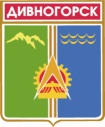 Администрация города ДивногорскаКрасноярского краяП О С Т А Н О В Л Е Н И Е ___.___. 2018                                           г. Дивногорск                                               № ____  пО внесении изменений в постановление администрации города Дивногорска  от 11.08.2016 № 145п «Об утверждении административного регламента по предоставлению муниципальной услуги «Предоставление информации о зачислении в муниципальные  учреждения дополнительного образования в области культуры»  В соответствии с Федеральным законом от 02.05.2016 № 59_ФЗ «О порядке рассмотрений обращений граждан» (в редакции от 27.11.2017),  Федеральным законом от 27.07.2010 № 210-ФЗ «Об организации предоставления государственных и муниципальных услуг» (в редакции от 15.02.2017), постановлением администрации города Дивногорска от 14.05.2012 № 114п «О Порядке разработки и утверждения административных регламентов представления муниципальных услуг», руководствуясь статьями 43, 53 Устава города Дивногорска,ПОСТАНОВЛЯЮ:1. Внести в приложение к постановлению администрации города Дивногорска от 11.08.2016 № 145п «Об утверждении административного регламента по предоставлению муниципальной услуги «Предоставление информации о зачислении в муниципальные  учреждения дополнительного образования в области культуры»   следующие изменения:  1.1. Последний абзац подпункта 1.3.4 пункта 1.3 раздела 1 «Общие положения» приложения изложить  в новой редакции: «Запросы заявителей в форме электронного документа принимаются через официальный адрес электронной почты Учреждения согласно приложению № 1 к административному регламенту. Ответ на запрос в форме электронного документа по вопросам предоставления услуги направляется заявителю в течение трех дней по адресу электронной почты, указанному в обращении.»2. Постановление подлежит опубликованию в средствах массовой информации и  размещению на официальном сайте администрации города в информационно – телекоммуникационной сети «Интернет».3. Постановление  вступает  в  силу в день, следующий за днем опубликования.4. Контроль  за  исполнением  постановления  возложить  на Первого заместителя  Главы города  Кузнецову М.Г.Глава города                                                                                               Е.Е. Оль